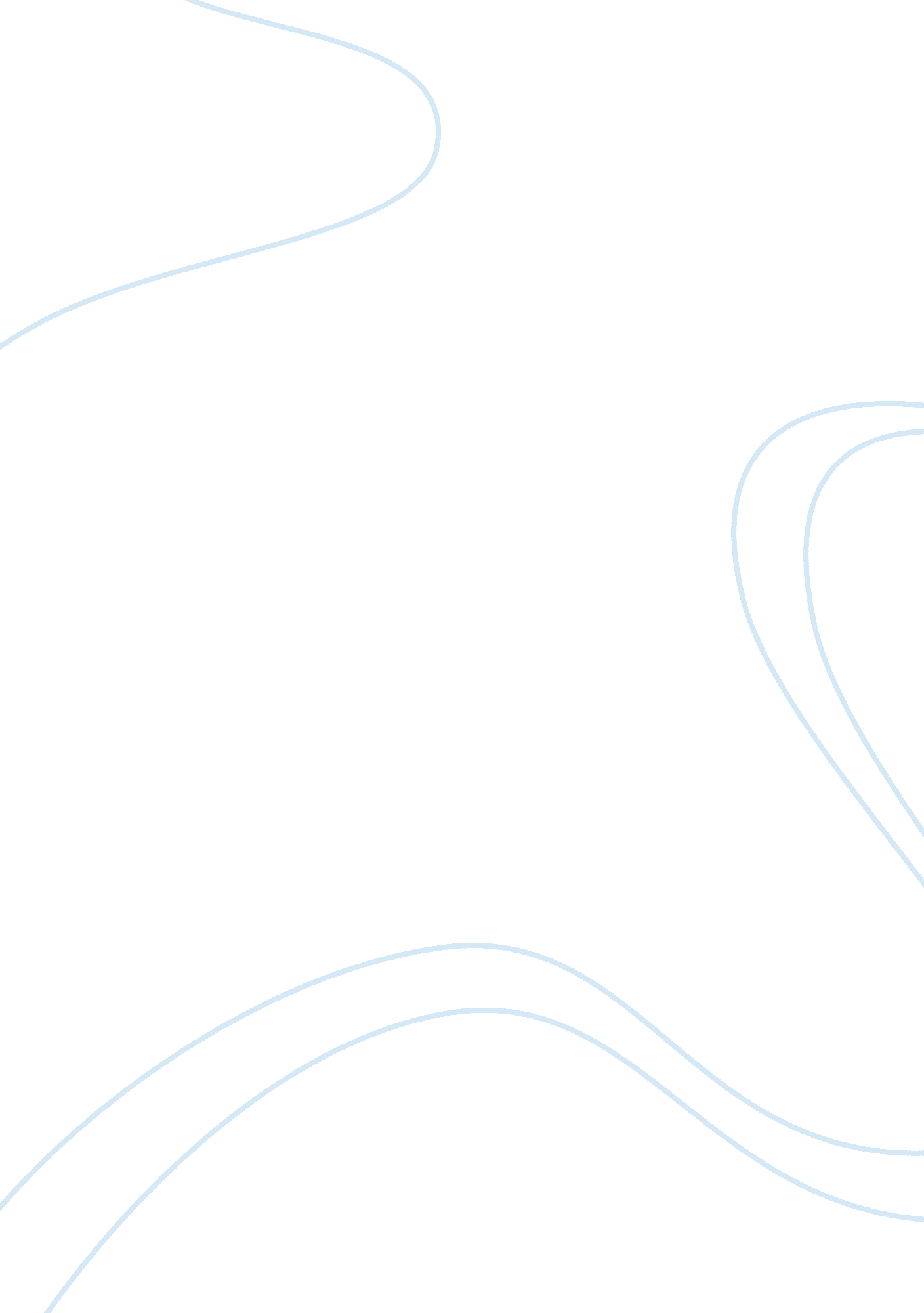 On mission magazine essay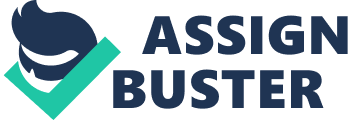 This website is a Southern Baptist Convention Entity which is supported by the Cooperative Program and Annie Armstrong Easter Offering®. It aims to promote the mission and goals of the North American Mission Board (NAMB), a domestic missions agency of the Southern Baptist Convention. Its defined mission is to “ proclaim the gospel of Christ, and assist churches in the United States, Canada and U. S. territories”. It clearly aims to develop and create an evangelism mindset among the people and to everyone who will come across this website. Another of its primary objectives can be reflected in its vision statement which says “ “ We see a day when every person in every community in the United States and Canada will have the opportunity to hear the gospel, respond with faith in Christ, and participate in a New Testament fellowship of believers. ” We can clearly see that the primary focus of this website is to reach every individual for Christ and to have a life changing impact for every believer. The whole site is really effective in imparting its message to everyone who would be able to visit it. It simply promotes evangelism as a lifestyle for every individual. It would really make a difference to any one’s lives that come across this site. On the other hand, anyone can freely navigate on the site with its creative and easy to use links; the visitor can easily jump from one link to another. Anyone who visits the site can take part and experience in giving out their lives for Christ and participating in the activities necessary for spiritual growth that they have in store for all age groups. It has a link for pastors and ministers, for church planters and for anyone who’s willing to work for the missions. College students can also access the link designed for them that would have a really remarkable effect on their lives. Aside from that, the site also has a link designed for kids which offers other links where students can learn how to share Christ to their friends. In addition it has free resources which include games design for children and also for those who lead children’s ministries. I have included some screenshots of the site as seen below in Figures 1. 1, 1. 2 and 1. 3. 